MARTES 24 AGOSTO:  NO IMPRIMIR DAILY ACTIVITIES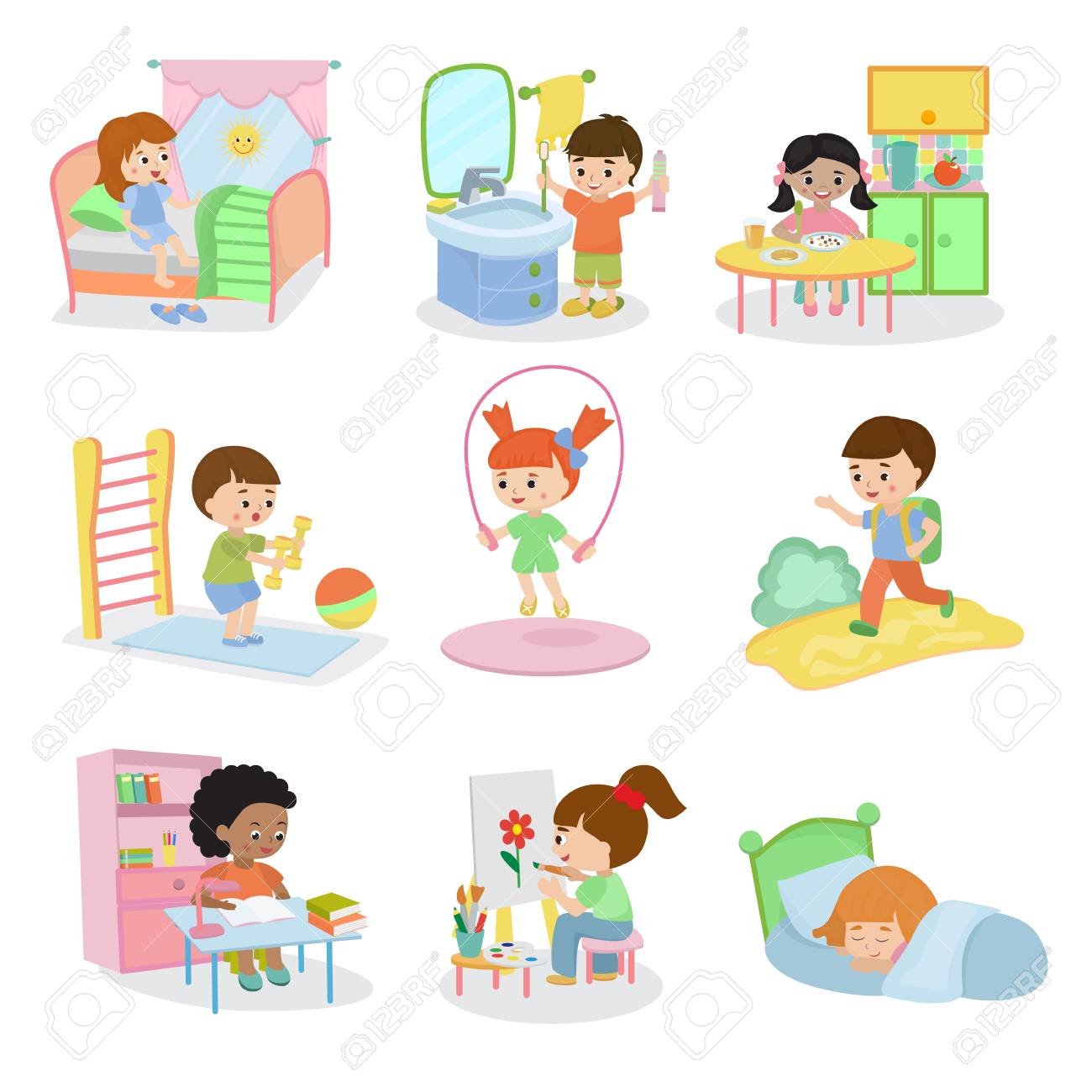 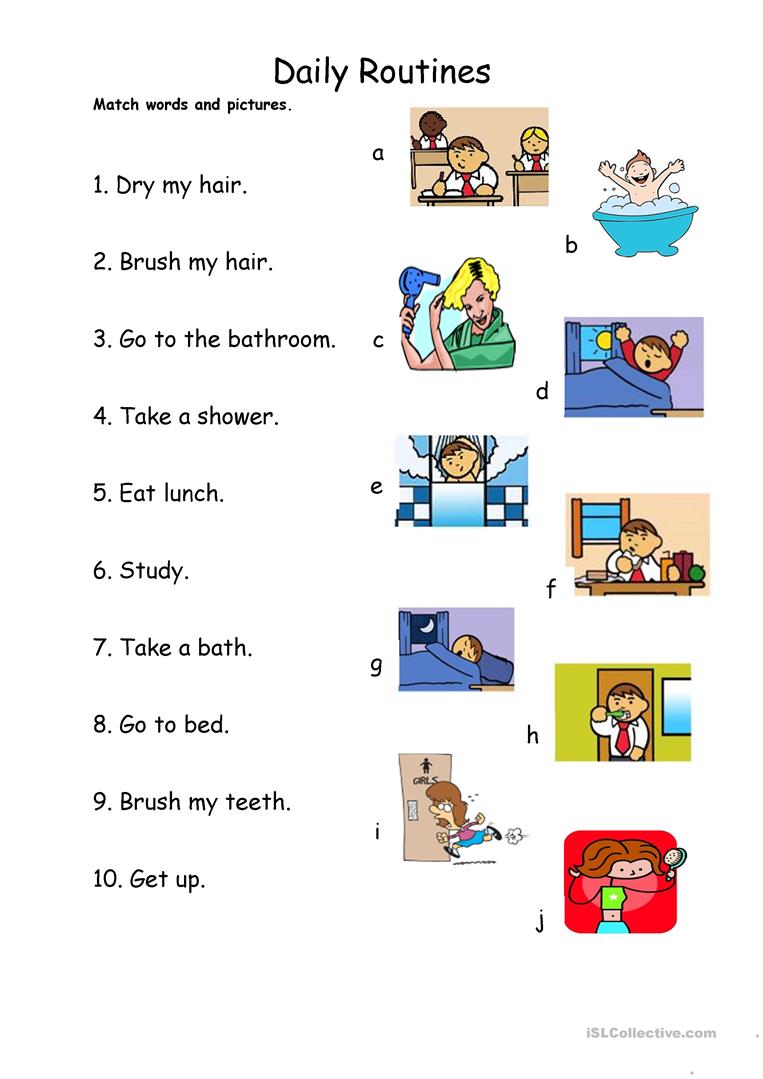 JUEVES 26 AGOSTO:TOPIC: PRESENT SIMPLE AND PRESENT CONTINUOUSEXPECTED LEARNED: KNOW ABOUT THE USES AND DIFFERENCES OF TENSES.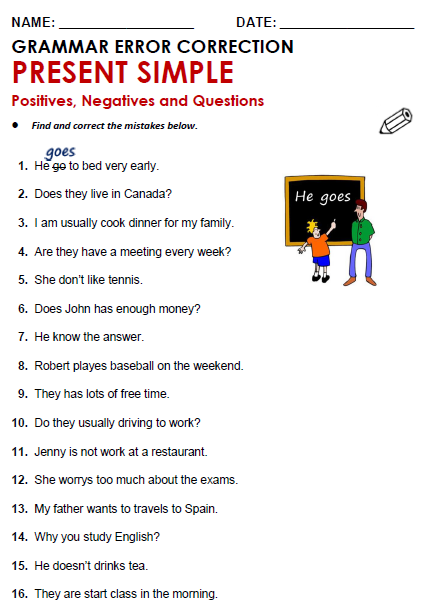 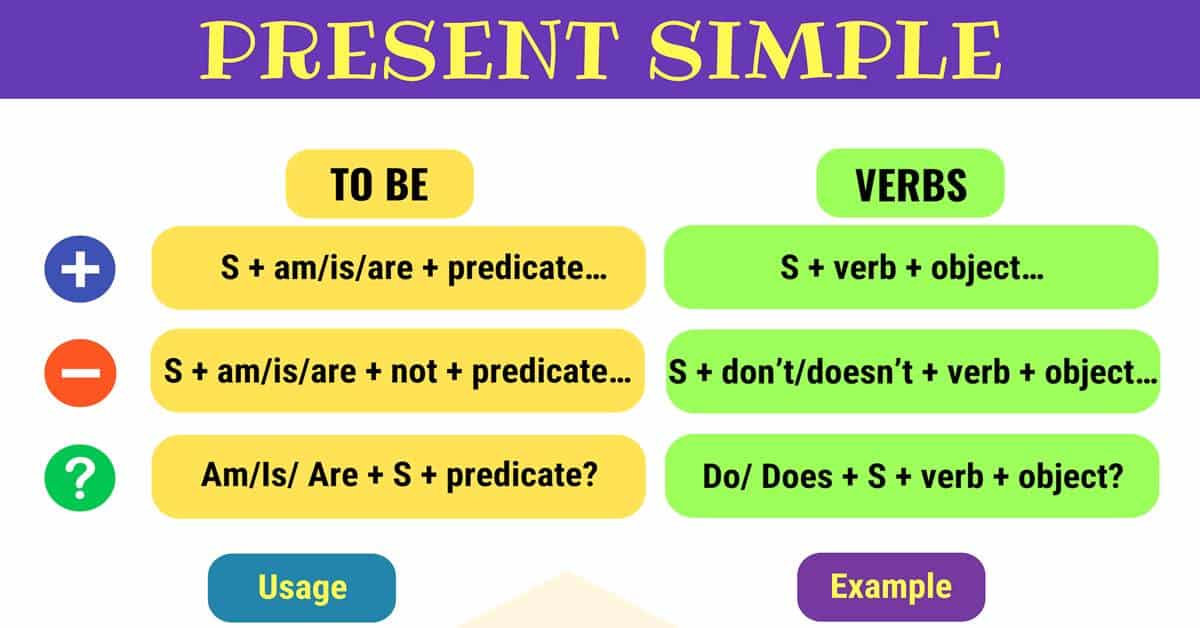 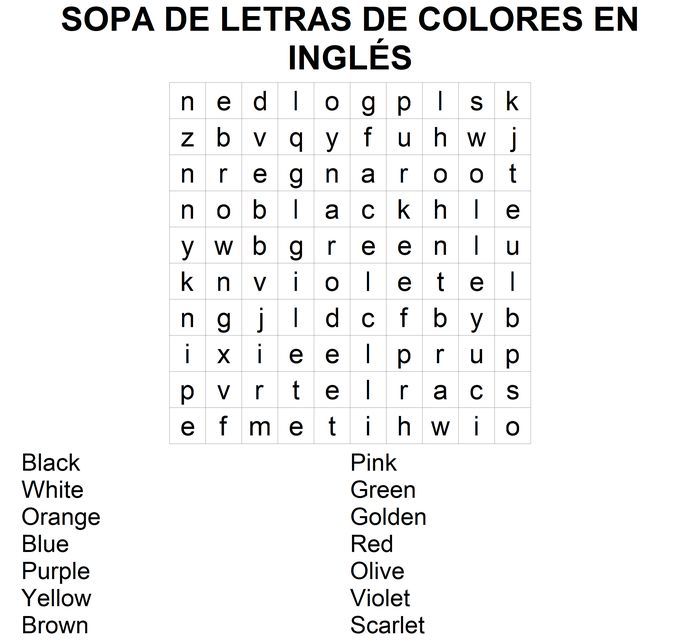 CONTENIDOSTEMAS Y SUBTEMASSECUENCIA DIDACTICAACTIVIDADESSECUENCIA DIDACTICAACTIVIDADESSECUENCIA DIDACTICAACTIVIDADESMATERIALES CURRICULARES DE APOYO Y RECURSOS DIDACTICOS23 AGOSTO 2021STUDENT BOOK: PAGES 4-7WB PAGES 2-3REPETIR VOCABUALARIO24 AGOSTO 2021TOPIC: DAILY ACTIVITIESEXPECTED LEARNING: IDENTIFY THEIR OWN DAILY ACTIVITIES.25 AGOSTO 2021STUDENT BOOK:PAGES 8-9WORKBOOK: PAGES 4-5REPASO DE VOCABULARIO 26 AGOSTO 2021TOPIC:SIMPLE PRESENTEXPECTED LEARNING: KNOW THE TENSE.STUDENT BOOK: PAGES 10-11.27 AGOSTO 2021REALIZAR UNA ACTIVIDAD EN LIBRETAWORKBOOK: PAGE 6-7INICIODESARROLLOCIERRELIBROSCUADERNO, HOJAS IMPRESAS.PLATAFORMA, LIBROS, FLASH CARDS.LIBRETA, VIDEOS, PLATAFORMA, LIBRO.LIBRETA, LIBRO Y PLATAFORMA.23 AGOSTO 2021STUDENT BOOK: PAGES 4-7WB PAGES 2-3REPETIR VOCABUALARIO24 AGOSTO 2021TOPIC: DAILY ACTIVITIESEXPECTED LEARNING: IDENTIFY THEIR OWN DAILY ACTIVITIES.25 AGOSTO 2021STUDENT BOOK:PAGES 8-9WORKBOOK: PAGES 4-5REPASO DE VOCABULARIO 26 AGOSTO 2021TOPIC:SIMPLE PRESENTEXPECTED LEARNING: KNOW THE TENSE.STUDENT BOOK: PAGES 10-11.27 AGOSTO 2021REALIZAR UNA ACTIVIDAD EN LIBRETAWORKBOOK: PAGE 6-7STUDENT BOOKEMPEZAR APUNTE CON FRASE TEMA Y OBJETIVOEMPEZAR CON UNA ACTIVIDAD DE MIMICA DEL VOCABULARIO.EMPEZAR CON CUADERNO Y PEGAR ACTIVIDADREALIZAR ACTIVIDAD EN LIBRETA , EXPLICARLA ..WORKBOOKREALIZAR APUNTE EN LIBRETA. VER UN VIDEO Y EXPLICARLO.CONTESTAR PAGINAS DEL STUDENT BOOK.REALIZAR APUNTE. EXPLICAR Y COMPARTIR ALGUN VIDEO PARA UN MEJOR ENTENDIMIENTO REALIZAR UNA ACTIVIDAD DE JUEGO.REALIZAR LA SECUENCIA DIDACTICA.CONTESTAR PAGINAS DEL WORKBOOK.ACTIVIDADSTUDENT BOOK.CONTESTAR PAGINA DE WORKBOOKLIBROSCUADERNO, HOJAS IMPRESAS.PLATAFORMA, LIBROS, FLASH CARDS.LIBRETA, VIDEOS, PLATAFORMA, LIBRO.LIBRETA, LIBRO Y PLATAFORMA.